Тонкий стержень согнут в полукольцо. Стержень заряжен с линейной плотностью нКл/м. Какую работу надо совершить, чтобы перенести заряд нКл из центра полукольца в бесконечность? (Вектор перемещения лежит в плоскости кольца). (Ответ: Дж).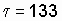 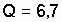 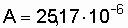 Сто маленьких одинаковых капель, каждая с потенциалом 3 В, при слиянии образовали одну каплю. Каков ее потенциал? (Ответ: В).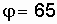 Электроемкость С плоского конденсатора равна 1,5 мкФ. Какова будет электроемкость С конденсатора, если на нижнюю пластину положить лист эбонита толщиной  мм? (Ответ:  мм).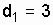 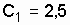 